Dear Brothers and Sisters in Christ,I cannot thank YOU enough for the extraordinary impact we have accomplished together in our ministries and the mission of our Church. Thank you again for all your support during the uncertainty of the pandemic.As we prepare to launch the 2023 Annual Catholic Appeal (ACA) Pledge weekend onNovember 5 and 6, I express my gratitude to you for your 2022 donations to the ACA. Thanks to your generosity, we were able to reach our goal of $136,575.00 and we got close to $20,000 rebated to the parish.  Because of your commitment and financial generosity to the Church in Central Washington, we enjoy many blessings in our diocese. The Holy Spirit is truly at work through you!Each year we participate in the Spirit’s work through the Annual Catholic Appeal. On Pledge Weekend, we renew our personal commitment to be good stewards of our blessings. Through the ACA, we share Christ’s message by serving countless people in ways we may not realize. All of us enjoy the fruits of the work of the Diocesan ministries and programs funded by the ACA. In joining with our sisters and brothers in 39 other parish communities throughout theDiocese to do the Lord’s work, we accomplish much more than any one individual or parish can do alone.This year, our parish goal is $146,903.00. Your financial support will assist us in reaching that objective. All funds collected beyond this goal will be returned to our parish for use in our own Building Fund.I personally support the ACA and encourage you to do so as well. My hope is that every household in our parish will make a pledge and a donation this year. I urge you to prayerfully consider your financial situation and make the most generous pledge your circumstances will allow. Consider the suggested pledge plan and, if it is convenient, spread your payments over 5 or 10 months.Thank you for your generosity. Be assured of my prayers for you and for your loved ones.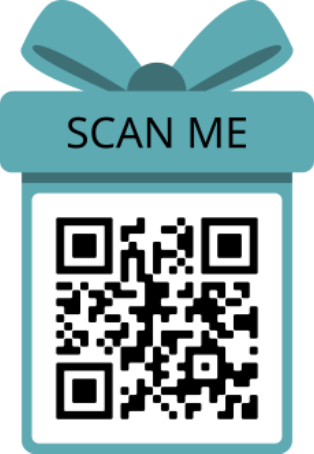 V. Rev. Felipe Pulido, PastorWeek Behind/ Week AheadTo the Parishioners of Saint Joseph ParishFrom V. Rev. Felipe PulidoDate: October 29-30, 2022Week Behind Father Reilly—On Monday, October 24, Saint Joseph parish staff celebrated Father Reilly’s 84th birthday. It was a wonderful celebration!  We heard stories from Father Reilly’s and Father Riccardo’s time together in seminary. Later they served together at St. Paul’s Cathedral in Yakima with Father Ecker as their pastor.  I am so grateful to have Father Reilly in our parish.  If you see him this weekend, tell him Happy Birthday.Graffiti by the Annex—Last week we discovered graffiti on our brick fence by the Annex.  I thank the workers of M and Joel’s Painting Company for removing the graffiti on Tuesday, October 25. Saint Joseph Catholic School—On Friday, October 28, our school community enjoyed the famous “Trunk or Treat” between 4 and 8 pm. School parents parked by Dillon Hall, decorated their cars, and handed out candy.  Thank you, members of the PTO and other volunteers who planned the event and donated their time setting up and cleaning up for the program.  It was great fun!  Fifth Sunday for Saint Vincent the Paul—On October 29 and 30, Saint Joseph Conference Vincentians collected donations to help the poor in our community. The needs are great. Thank you for participating in this important ministry.  Week AheadTuesday November 1, Solemnity of All Saints— All the Masses will be in the Big Church: Masses in English at 6:30 am, 8:30 am, 12:05 pm, and 5:30 pm; Mass in Spanish at 7:00 pm.Wednesday November 2, All Souls Day— Memorial envelopes are available on the table in the vestibule.  Envelopes may be turned in at any time. The names of the faithful departed listed on the envelopes will be remembered at all Masses throughout the month of November. Masses on All Souls’ Day will be in the Big Church: Masses in English at 6:30 am and 8:30 am; Mass in Spanish at 7:00pm.Religious Education Opportunities—On Wednesday, November 2, the 5-week Dawn of the Messiah Advent study will begin. Sessions will be held on Wednesdays in the Parish Office upstairs rooms from 9:30 am to 11 am or 7:00 pm to 8:30 pm. Also on November 2, Father Felipe will share some thoughts and insights with the parents of Religious Education students on “How to live like Saints in our World”.  The presentation will be in the Small Church at 6:00pm to 7:15 pm. Fall Bazaar—The annual Arts and Crafts Fair will be open on Friday and Saturday, November 4 and 5, from 9 am to 5 pm in Dillon Hall. Come enjoy the work of many talented artists and get some of your Christmas shopping done. Home-made baked goods and lunch will also be available for purchase.Memorial Mass--On Saturday, November 5, the 8:30 am Mass in the Small Church will include a memorial service for deceased members of Serra Club of the Tri-Cities, Knights of Columbus Council 8179 (St. Joseph Parish) and Fourth Degree Assembly 2258 (St. Joseph Parish, Pasco, Eltopia and Connell.) Friends and family members are encouraged to attend the Mass and the potluck breakfast following the Mass in the Parish Activity Center.